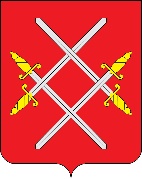 АДМИНИСТРАЦИЯ РУЗСКОГО ГОРОДСКОГО ОКРУГАМОСКОВСКОЙ ОБЛАСТИПОСТАНОВЛЕНИЕот __________________________ №_______О создании и утверждении состава Штаба по мероприятиям по предупреждению завоза и распространения инфекции, вызванной коронавирусом (2019-пСоV) на территории Рузского городского округа Московской областиВ соответствии с Федеральным законом от 21.12.1994 № 68-ФЗ «О защите населения и территорий от чрезвычайных ситуаций природного и техногенного характера», Федеральным законом от 30.03.1999 № 52-ФЗ «О санитарно- эпидемиологическом благополучии населения», Постановлением Губернатора Московской области от 12.03.2020 № 108-ПГ «О введении в Московской области режима повышенной готовности для органов управления и сил Московской областной системы предупреждения и ликвидации чрезвычайных ситуаций и некоторых мерах по предотвращению распространения новой коронавирусной инфекции (COVID-2019) на территории Московской области», Постановлением Губернатора Московской области от 13.06.2021 № 178-ПГ «О дополнительных мерах по предотвращению распространения новой коронавирусной инфекции (COVID-2019) на территории Московской области», руководствуясь Уставом Рузского городского округа, Администрация Рузского городского округа  постановляет:1. Создать и утвердить состав Штаба по мероприятиям по предупреждению завоза и распространения инфекции, вызванной коронавирусом (2019-пСоV) на территории Рузского городского округа Московской области (прилагается).2.  Опубликовать настоящее постановление в газете «Красное знамя» и разместить на официальном сайте Рузского городского округа в сети «Интернет».  3. Контроль за исполнением настоящего постановления оставляю за собой. Глава городского округа                                                                    Н.Н. Пархоменкощего отдела                                                                   О.П. Гаврилова                                 2022Приложение                                                                                      к постановлению                                                                                      Администрации Рузского                                                                                      городского округа                                                                                      Московской областиот «__»____________2022г.СОСТАВШтаба по мероприятиям по предупреждению завоза и распространения инфекции, вызванной коронавирусом  (СОVID-2019) на территории Рузского городского округа Московской области№ п/пФИОЗанимаемая должностьНачальник штаба:Начальник штаба:1Пархоменко Николай НиколаевичГлава Рузского городского округа2Заместитель начальника штаба:Заместитель начальника штаба:3Волкова Екатерина СергеевнаЗаместитель Главы Администрации Рузского городского округаЧлены штаба:Члены штаба:4Пеняев Юрий Александрович Первый Заместитель Главы Администрации Рузского городского округа5Васильев Андрей ИвановичЗаместитель Главы Администрации Рузского городского округа6Ермолаева Татьяна Викторовна Заместитель Главы Администрации Рузского городского округа7Пушкин Сергей Владимирович Заместитель Главы Администрации Рузского городского округа8Жаров Михаил ПетровичЗаместитель Главы Администрации Рузского городского округа9Дейс Надежда Александровна Начальник отдела реализации социальных программ Администрации Рузского городского округа 10Макарова Оксана Сергеевна Начальник Управления образования Администрации Рузского городского округа 11Кочергин Леонид Валерьевич Помощник Рузского городского прокурора Московской области ( по согласованию) 12Островский Иван ВладимировичНачальник отдела ГО, ЧС и территориальной безопасности Администрации Рузского городского округа 13Корчунова Светлана ЕвгеньевнаНачальник территориального управления Администрации Рузского городского округа – начальник территориального отдела Руза14Крейк Олег Владимирович Главный врач ГБУЗ МО «Рузская областная больница» (по согласованию)15Тарасова Елена МихайловнаНачальник Рузского управления социальной защиты населения Министерства социального развития Московской области (по согласованию)16Дьячков Юрий Вячеславовичдепутат Совета депутатов Рузского городского округа ( по согласованию)17Панченков Роман Александровичдепутат Совета депутатов Рузского городского округа ( по согласованию)18Щемелев Валентин Анатольевичдепутат Совета депутатов Рузского городского округа ( по согласованию)19Шестернев Дмитрий Валерьевич Заместитель начальника Одинцовского территориального отдела Управления Роспотребнадзора по Московской области (по согласованию)20Дергачев Вадим Владимирович И.о. начальника отдела надзорной деятельности по Рузскому городскому округу ГУ МЧС России по Московской области  (по согласованию)21Евмененко Иван Валерьевич Начальник ОМВД России по Рузскому городскому округу (по согласованию)22Погребский Богдан ВикторовичГенеральный директор Союза «Рузская торгово-промышленная палата»23Паршков МаксимБорисович Директор МБУ «Спортивная школа Руза»24Бороненков Валерий АнатольевичДиректор МКУ «ЕДДС-112 Рузского городского округа25Бодалова Юлия АлександровнаГенеральный директор АО «Жилсервис»26Субочев Сергей ВладимировичДиректор МБУ «Управляющая компания РГО»27Харитонов Виктор ИвановичДиректор ООО «РеАл-Сервис» УК28Швецов Юрий АнатольевичНачальник Можайского ТУСиС ГКУ МО «МОСОБЛПОЖСПАС» 29Федотов Евгений ЮрьевичНачальник 5 отделения 6 окружного отдела УФСБ России по г.Москве и Московской области Секретарь штабаСекретарь штаба32Медведева Елена НиколаевнаГлавный эксперт отдела реализации социальных программ Администрации Рузского городского округа